ГАННІВСЬКА ЗАГАЛЬНООСВІТНЯ ШКОЛА І-ІІІ СТУПЕНІВПЕТРІВСЬКОЇ СЕЛИЩНОЇ РАДИ ОЛЕКСАНДРІЙСЬКОГО РАЙОНУКІРОВОГРАДСЬКОЇ ОБЛАСТІНАКАЗвід 29 жовтня 2021 року                                                                               №173с. ГаннівкаПро заміну уроківу Ганнівській ЗШ І-ІІІ ступеніву жовтні 2021 рокуУ зв’язку з перебуванням на лікарняному Опалатенко В.С. з 01 по 04.10.2021 року;у зв’язку із навчальним відрядженням (додаткова відпустка у зв’язку із навчанням) Міляр К.В. з  01.10 по 08.10.2021 року;у зв’язку з перебуванням на лікарняному Іванової О.В. з 01.10  по 11.10.2021 року; у зв’язку з перебуванням на лікарняному Висторопської Н.С. з 05.10 по 13.10.2021року;у зв’язку із відрядженням Гришаєвої О.В. з 07.10 по 08.10.2021 року НАКАЗУЮ:1.Здійснити заміну уроків:- інтегрованого курсу « Я досліджую світ», української мови, фізичної культури, образотворчого мистецтва у 1 класі;- уроків української мови, інтегрованого курсу «Я досліджую світ», математики, трудового навчання, інформатики у 2 (педагогічний патронаж) класі;- групи продовженого дня ( 1,2 класи);- уроків зарубіжної літератури в 5,6,7,8,9,11 класах;- інтегрованого курсу « Я досліджую світ», української мови, математики, фізичної культури, образотворчого мистецтва у 3 класі;- факультативного курсу «Психологічний розвиток особистості молодшого підліткового віку» у 5 класі;  - факультативного курсу «Сходинки до вершини Я» у 7 класі;- факультативного курсу «Настає час вибору» у 8 класі;- факультативного курсу «Основи сім’ї» в 11 класі;- факультативного курсу «Таємниці спілкування» у 4 класі;- факультативного курсу «Пізнай себе» у 3 класі.2. Відповідальному за ведення табеля обліку робочого часу СОЛОМЦІ Т.В. внести відповідні зміни у навантаження ГАЛІБІ О.А., ГРИШАЄВІЙ Л.В., ЖУКОВІЙ М.С., КАНІВЕЦЬ О.М., КРАМАРЕНКО В.В., КРАСНОВІЙ О.В., МАРЧЕНКО А.В., МІЛЯР К.В., ОПАЛАТЕНКО В.С., ОСАДЧЕНКО Н.М., ПИЛИПЕНКО В.І., РОБОТІ Н.А., СОЛОМЦІ Т.В.,  ЩУРИК Д.О.3. Бухгалтерії Ганнівської загальноосвітньої школи І-ІІІ ступенів Петрівської селищної ради Олександрійського району Кіровоградської області оплатити:ГАЛІБІ Олені Анатоліївні, вчителю української мови та літератури Ганнівської загальноосвітньої школи І-ІІІ ступенів за фактично відпрацьовані 5 годин зарубіжної літератури у 6, 7, 9 класах; 2 години зарубіжної літератури в 11 класі;ГРИШАЄВІЙ Людмилі Володимирівні, вчителю історії Ганнівської загальноосвітньої школи І-ІІІ ступенів за фактично відпрацьовану 1 годину факультативного курсу «Настає час вибору» у 8 класі;ЖУКОВІЙ Майї Сергіївні, соціальному педагогу Ганнівської загальноосвітньої школи І-ІІІ ступенів за фактично відпрацьовану 1 годину української мови у 3 класі; 1 годину математики у 3 класі; 5 годин інтегрованого курсу « Я досліджую світ» у 3 класі; 1 годину образотворчого мистецтва у 3 класі; 1 годину факультативного курсу «Пізнай себе» у 3 класі; 1 годину факультативного курсу «Психологічний розвиток особистості молодшого підліткового віку» у 5 класі; 3 години ГПД (1,2 класи);КАНІВЕЦЬ Ользі Миколаївні, директору Ганнівської загальноосвітньої школи І-ІІІ ступенів за фактично відпрацьовану 1 годину факультативного курсу «Таємниці спілкування» у 4 класі; КРАМАРЕНКО Валентині Василівні, вчителю початкових класівГаннівської загальноосвітньої школи І-ІІІ ступенів за фактично відпрацьовані 15 годин ГПД (1-2 класи);КРАСНОВІЙ Ользі Василівні, вчителю української мови і літератури  Ганнівської загальноосвітньої школи І-ІІІ ступенів за фактично відпрацьовану 1 годину зарубіжної літератури у 8 класі;МАРЧЕНКО Альоні Володимирівні, вчителю англійської мови  Ганнівської загальноосвітньої школи І-ІІІ ступенів за фактично відпрацьовані 2 години зарубіжної літератури у 5 класі;МІЛЯР Катерині Володимирівні, вихователю Ганнівської загальноосвітньої школи І-ІІІ ступенів  за фактично відпрацьовані 4 години інтегрованого курсу «Я досліджую світ», 1 годину фізичної культури, 2 години української мови, 2 години математики у 3 та 1  класах;ОПАЛАТЕНКО Вікторії Сергіївні, вчителю початкових класів  Ганнівської загальноосвітньої школи І-ІІІ ступенів за фактично відпрацьовану 1 годину української мови у 3 класі;ОСАДЧЕНКО Наталії Михайлівні, заступнику директора з навчально-виховної роботи Ганнівської загальноосвітньої школи І-ІІІ ступенів за фактично відпрацьовану 1 годину зарубіжної літератури у 8 класі, 2 години математики у 3 класі, 1 годину фізичної культури у 3 класі, 1 годину української мови у 3 класі, 1 годину факультативного курсу «Сходинки до вершини Я» у 7 класі, 1 годину факультативного курсу «Основи сім’ї» в 11 класі;ПИЛИПЕНКО Валерії Іванівні, вихователю Ганнівської загальноосвітньої школи І-ІІІ ступенів за фактично відпрацьовану 1 годину трудового навчання, 2 години інтегрованого курсу «Я досліджую світ», 4 години української мови, 2 години математики, 1 годину інформатики у 2(індивідуальне навчання) класі; 5 годин зарубіжної літератури у 5, 6, 7, 8, 9 класах;РОБОТІ Надії Анатоліївні, заступнику директора з навчально-виховної роботи Ганнівської загальноосвітньої школи І-ІІІ ступенів за фактично відпрацьовану 1 годину зарубіжної літератури у 7 класі;СОЛОМЦІ Тетяні Валентинівні,   заступнику директора з навчально-виховної роботи  Ганнівської загальноосвітньої школи І-ІІІ ступенів за фактично відпрацьовану 1 годину української мови в 1 класі, 1 годину математики в 3 класі, 1 годину образотворчого навчання в 3 класі;ЩУРИК Дарії Олександрівні, педагогу-організатору Ганнівської загальноосвітньої школи І-ІІІ ступенів за фактично відпрацьовані 3 години інтегрованого курсу «Я досліджую світ» у 1,3 класах, 2 години математики у 1,3 класах, 3 години фізичної культури у 1,3 класах, 3 години української мови у 3 класі, 1 годину інформатики у 3 класі.4. Контроль за виконанням даного наказу залишаю за собою.Директор школи                                                                                  О. Канівець З наказом ознайомлені:                                                                       Т.Соломка    О.ГалібаЛ.ГришаєваМ.ЖуковаВ.Крамаренко О.Краснова А.Марченко  К.МілярВ.ОпалатенкоН.ОсадченкоО.Пилипенко Н.Робота Д.Щурик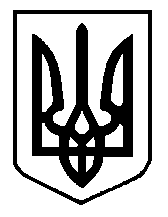 